 Schwarzkopf Elementary PTA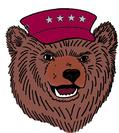 November 7th – 18th, 2022Turkey TrotAdopt-A-Class
We are looking for local businesses and families to ‘Adopt-A-Class’ for our NEW Turkey Trot Fundraiser! The adoption fee is $200. These funds will go directly back to our school to help provide our school with technology equipment, student incentives, and teacher supplies. As a sponsor, you will receive a letter of thanks from your adopted class. An Adoption Certificate with your business/family name will be placed on the classroom door. Your business/family name will also be added to our sponsor section on our fundraising webpage for the Turkey Trot. For businesses, a link to your website will be added to your sponsor section and banners provided by the business will be displayed in carline! Yes, I would like to Adopt-A-Class for Schwarzkopf Elementary!Classroom I would like to Adopt:  _____________________________Business or Family Name: ___________________________________Address:  ________________________________________________Phone Number: ___________________________________________Please Contact:  ___________________________________________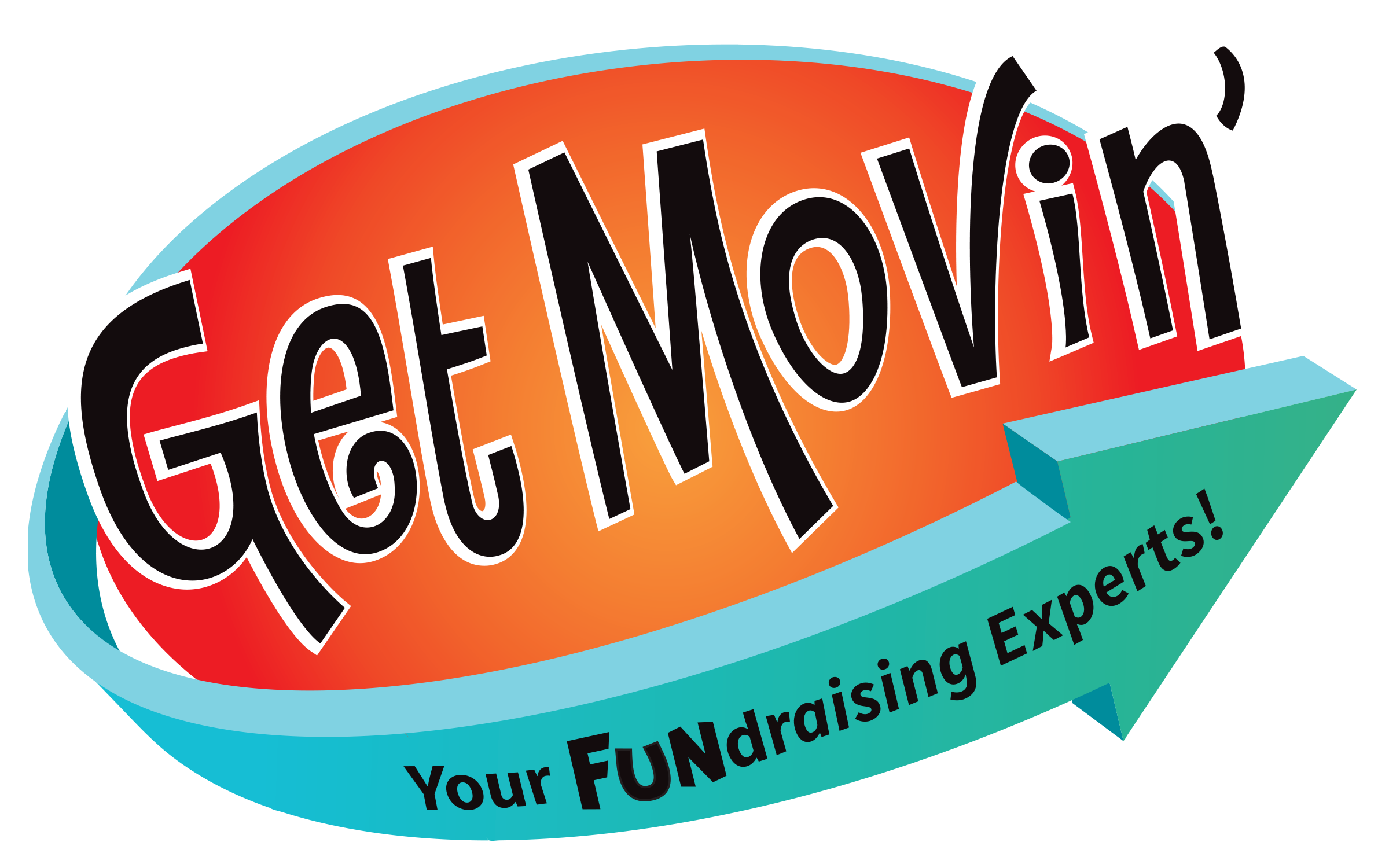 Please make all checks out to:Schwarzkopf Elementary PTA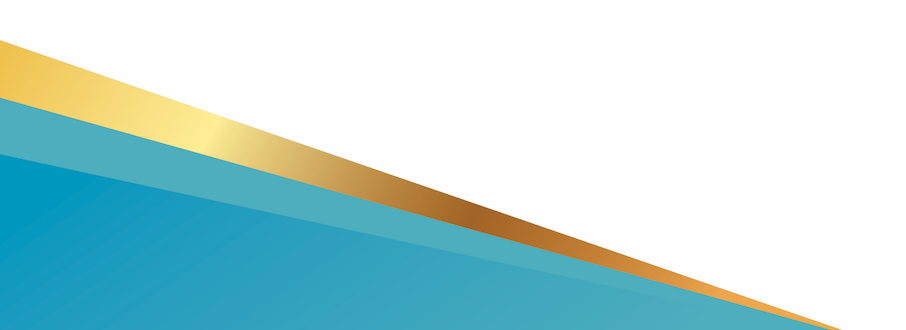 